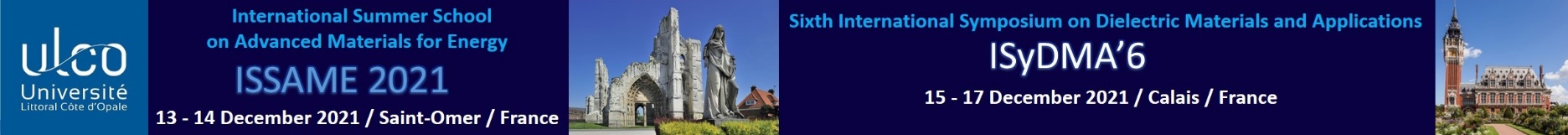 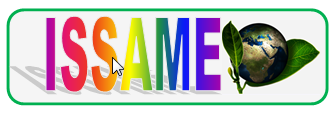 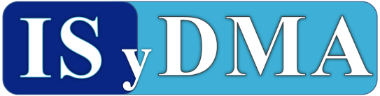 Registration form(To be sent by mail to isydma6@univ-littoral.fr before November 10, 2021)Fees :-Mean of payment*: Credit card – Bank transfer to the ULCO account – Administrative payment -Amount paid*: 150 € (Onsite) - 50 € (On line) -Date of payment :                                                           * Delete where inapplicableFAMILY NAMEFirst NameDate of birthNationalityE-mailPhoneInstitutionDepartmentInstitution addressCityCoutryArrival dateDeparture dateI submitted an abstract to ISyDMA’6I intend to attend ISyDMA’6I intend to attend Gala Dinner, 13 December in Saint-Omer (Yes/No)I intend to attend School sightseeing, 14 December in Saint-Omer (Yes/No)Accommodation : Name and address